危险废物产生单位信息公开危险废物产生规模：10吨（含）—100吨（含）危险废物贮存设施数量：仓库2处，储罐2处危险废物贮存设施建筑面积（容积）：仓库111.6平方米，储罐10000升2019年危废应急演练情况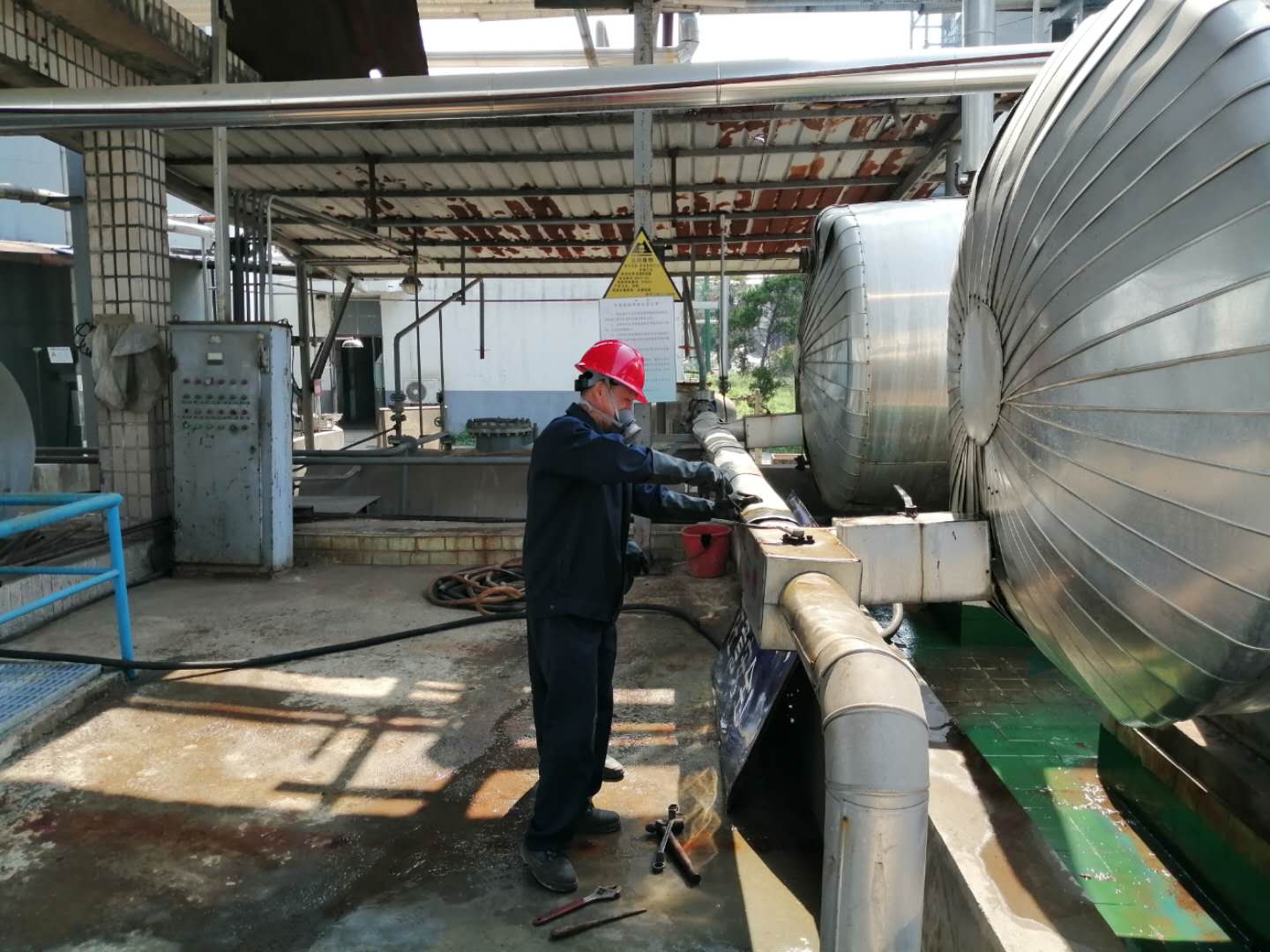 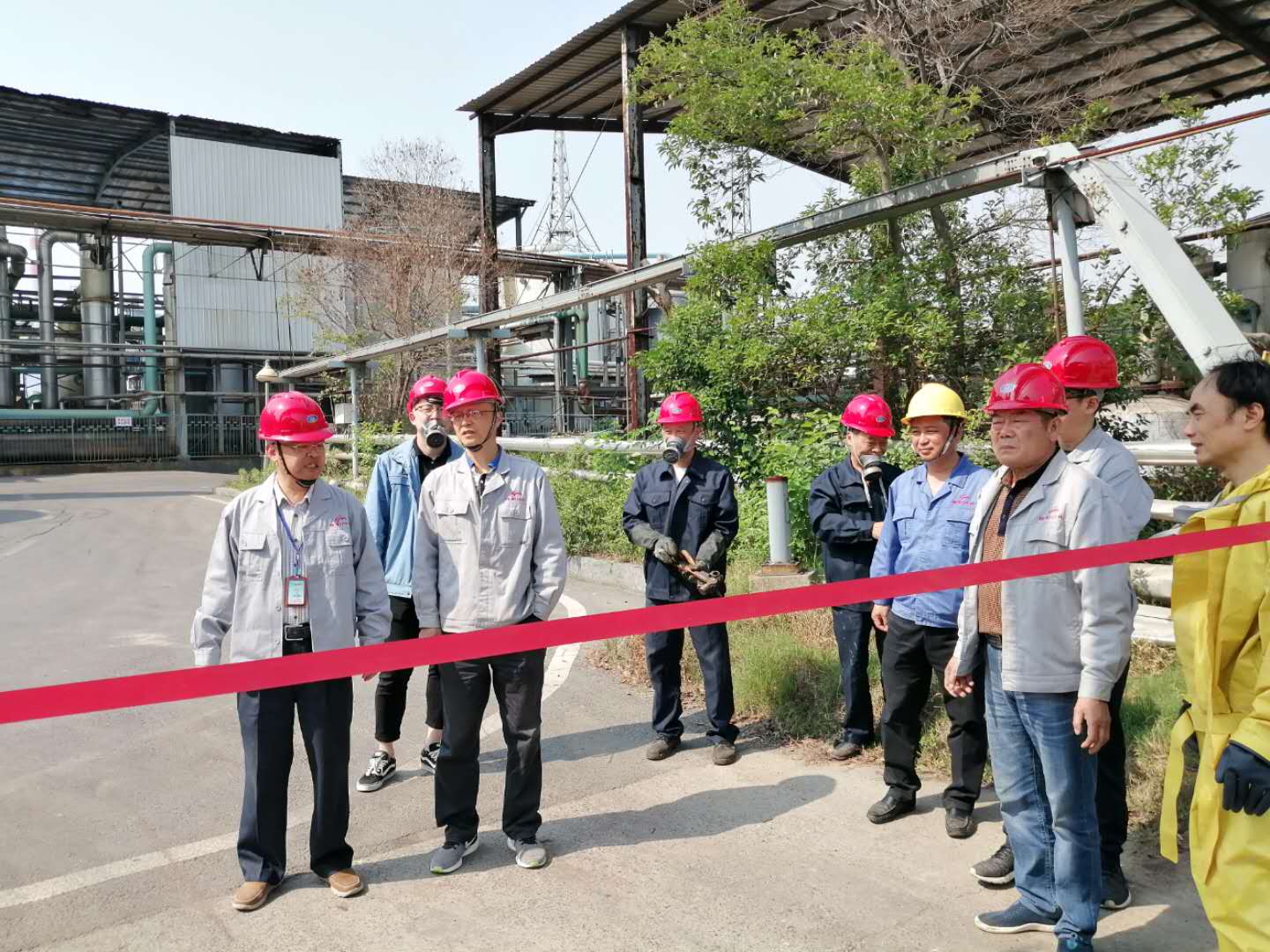 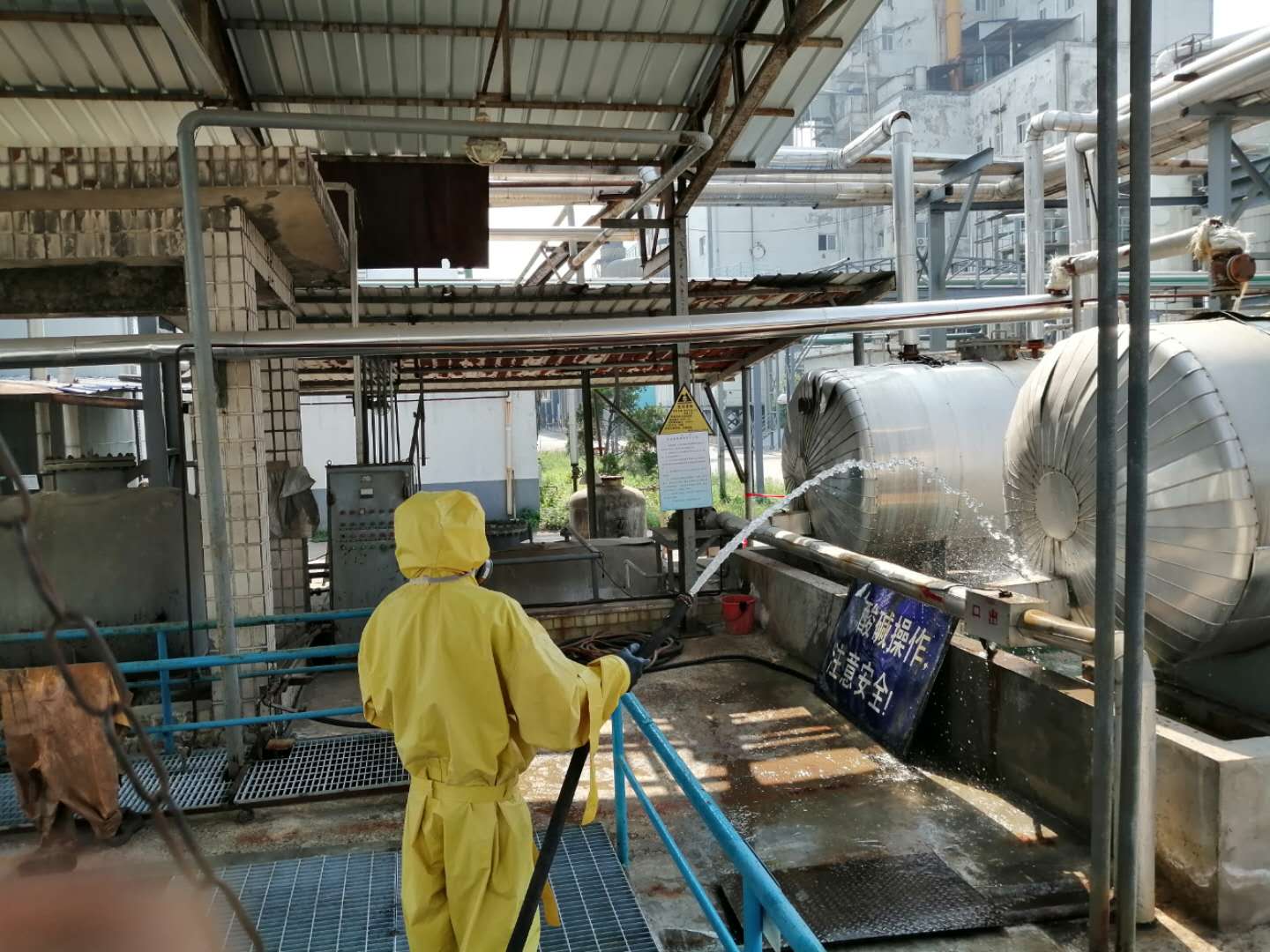 2019年危废计划产生量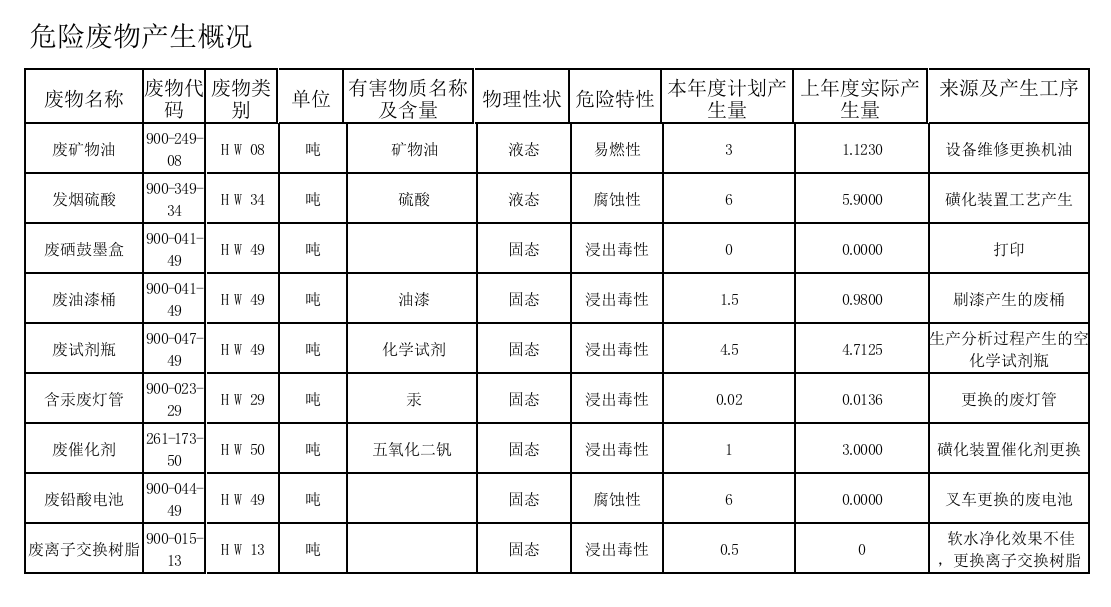 危废名称危废代码产生来源污染防治措施废矿物油900-249-08设备维修更换机油防风、防雨、防晒、防雷、防扬散、防流失、防渗漏、泄漏液体收集废离子交换树脂900-015-13软水净化效果不佳，更换离子交换树脂防风、防雨、防晒、防雷、防扬散、防流失、防渗漏、泄漏液体收集树枝状粘稠杂物900-016-13使用酸、碱或有机溶剂清洗容器设备剥离下的废物防风、防雨、防晒、防雷、防扬散、防流失、防渗漏、泄漏液体收集废含汞灯管900-023-29更换的废灯管防风、防雨、防晒、防雷、防扬散、防流失、防渗漏、泄漏液体收集发烟硫酸900-349-34磺化装置工艺产生防雨、防雷、防扬散、防流失、防渗漏、泄漏液体收集废油漆桶900-041-49刷漆产生的废桶防风、防雨、防晒、防雷、防扬散、防流失、防渗漏、泄漏液体收集废硒鼓墨盒900-041-49打印防风、防雨、防晒、防雷、防扬散、防流失、防渗漏、泄漏液体收集废铅酸电池900-044-49叉车更换的废电池防风、防雨、防晒、防雷、防扬散、防流失、防渗漏、泄漏液体收集废试剂瓶900-047-49生产分析过程产生的空化学试剂瓶防风、防雨、防晒、防雷、防扬散、防流失、防渗漏、泄漏液体收集废催化剂261-173-50磺化装置催化剂更换防风、防雨、防晒、防雷、防扬散、防流失、防渗漏、泄漏液体收集